Цель: сформировать представления о Всеобщей декларации  прав человека, изучить ее статьи, способствовать нравственно- правовому развитию учащихся.Давным-давно, тысяча лет назад, на Земле появились люди. Одновременно с ними появились главные вопросы. Что люди могут делать и чего не могут? Что они обязаны делать и чего не обязаны? На что они имеют право и на что не имеют? Без ясного ответа на эти вопросы жизнь превращалась в сплошной кошмар и неразбериху. И люди взялись за решение этих главных вопросов, в результате чего на свет появилась Всеобщая декларация прав человека. Она была принята в 1948 году Организацией Объединенных Наций.Если в точности соблюдать все, что в ней записано, то кошмар и неразбериха на земле немедленно прекратятся. Правда только в том случае, если соблюдать… Ну для этого нужно, по крайней мере, познакомится со статьями Всеобщей декларации прав человека, что мы и сделаем на нашей сегодняшней встрече с помощью примеров из разных книг. Потому что нет не одного литературного произведения на свете, в котором так или иначе не затрагивались права человека.Задание 1. Библиотекарь:  Статья 1 Всеобщей декларации прав человека звучит так: «Все люди рождены свободными и равными в своих правах. Все люди наделены разумом должны относится друг к другу по братски»А теперь послушайте, пожалуйста, отрывок из сказки Х. К. Андерсена «Гадкий утенок»«Только бедного, безобразного утенка – того, что вылупился позже других, -  обитатели птичьего двора клевали, толкали и осыпали насмешками решительно все – и куры, и утки.-Больно уж велик! – говорили они. Все гнали беднягу, даже братья и сестры  сердито кричали на него: -Хоть бы тебя утащила кошка, урод  несчастный!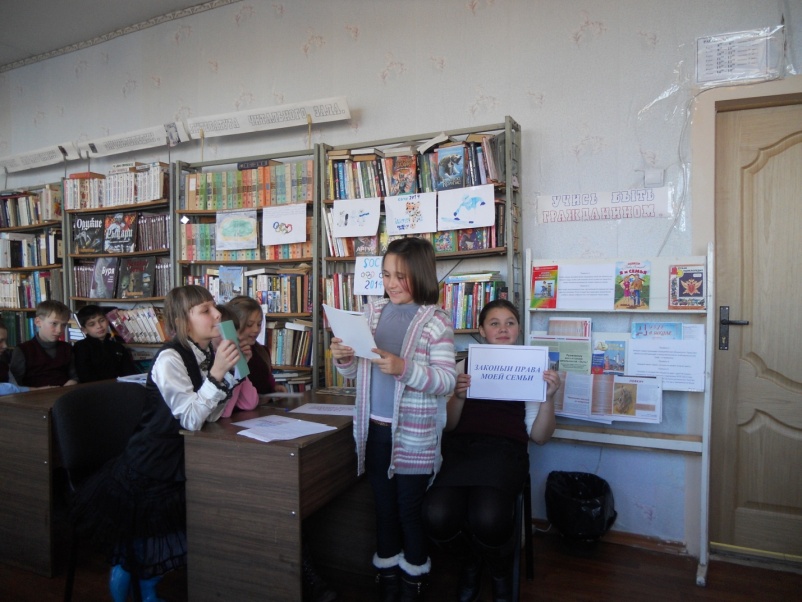 А мать добавляла-Глаза бы мои тебя не видели!»Каким образом нарушается первая статья в этом отрывке?(Ответы детей).Задание 2.Библиотекарь: «Никто не может быть подвергнут произвольному аресту, задержанию или изгнанию» - так звучит 9 статья  Всеобщей декларации. Скажите,  в каком произведении одного из персонажей приговорили к тюремному заключению на всю жизнь только за то, что он нечаянно наступил на ногу принцу?(Старого  Чипполоне.  Дж. Родари  «Приключение Чиполлино»).(Ответы детей).Задание 3.Библиотекарь:  Одна из статей декларации (13-я) звучит следующим образом: «Каждый человек имеет право свободно передвигаться в своей стране и выбирать место жительства. Каждый человек имеет право уехать из своей страны, а так же вернутся на родину».Вспомним теперь сказку  В.Гаршина «Лягушка-путешественница». Как далеко могла передвигаться лягушка, используя право на свободу передвижения?В пределах болота.В пределах страны.Без ограничений.(Ответы детей).Задание 4.Библиотекарь: А вот русская народная сказка «Лиса, заяц и петух». Помните, что говорил заяц зверям, которые спрашивали, почему он плачет? -«Как мне не плакать, была у меня  избушка лубяная, а у лисы – ледяная. Ее избушка растаяла. Попросилась она ко мне погреться, да меня из избушки-то и выгнала».Я сейчас перечислю разные  права, а вы выберите, какое из них нарушила лиса в этой сказке:Право на жизнь.Право на труд.Право на неприкосновенность жилища.Право на свободу передвижения.(Ответы детей).Библиотекарь: правильно. «Каждый человек имеет право на неприкосновенность жилища». Это статья  12.Задание 5.Библиотекарь: «каждый человек имеет право искать в других странах и находить там убежище от преследований». Это статья 14. Вспомним Дюймовочку из сказки Х.К.Андерсена. Как она реализовала это право?(Она нашла убежище в стране эльфов, куда ее отнесла ласточка)(Ответы детей)Задание 6.А сейчас я прочитаю отрывок из сказки «Барон Мюнхгаузен»«Маленький старичок с большим носом сидит у камина и рассказывает о своих приключениях. Его слушатели смеются ему прямо в глаза:-Ай да Мюнхгаузен! Вот так барон!Но он даже не смотрит на них. Он спокойно продолжает рассказывать, как он  летал на луну, как он жил среди трехногих людей, как его проглотила огромная рыба, как у него оторвалась голова. Однажды какой-то проезжий не выдержал и как закричит:- Все это выдумки! Ничего этого не было!Старичок насупился и  важно ответил…»Что же по вашему, мог ответить проезжему слушателю барон Мюнхгаузен? (Он вполне мог процитировать ему статью 19 Всеобщей декларации:  «Каждый человек имеет право на свободу убеждений и на их свободное выражение).(Ответы детей)Задание 7. Библиотекарь: Содержание следующей статьи таково: «Брак может быть заключен только при обоюдном и свободным согласии обеих сторон».Назовите сказки, в которых эта статья нарушается.(Х.К.Андерсен «Дюймовочка»,  русские народные сказки «Никита Кожемяко», «Марья Моревна» и др.)(Ответы детей).Задание 8.Давайте вспомним «Сказку о царе Салтане» А.С.Пушкина.« Царь велит своим боярам Времени не тратя даром, И царицу и приплод  тайно бросить в бездну вод.  Делать нечего, бояре, потужив о государе и царицы молодой, в спальню к ней пришли толпой.  Объявили царскую  волю – ей и сыну злую долю. Прочитали вслух указ, и царицу в тот же час в бочку с сыном посадили, засмолили, покатили и пустили в океан. –Так велен де царь Салтан.Как бы вы назвали право, которое нарушили царь и бояре? (Это прямое нарушение статьи 15 Декларации: она устанавливает неотъемлемое  право человека на гражданство)Задание 9.Библиотекарь: Помните, что сделали с Буратино лиса Алиса и кот Базилио, когда он не согласился отдать им золотые?«Кот Базилио и лиса Алиса нагнали Буратино и решили его повесить вниз головой.  Привязали к ногам веревку, и Буратино повис на дубовой ветке… Они сели под дубом, протянув мокрые хвосты, и ждали, когда у него вывалятся изо рта золотые…» Я перечислю несколько прав, а вы выберите одно (или несколько), которое нарушили разбойники в отношении Буратино: 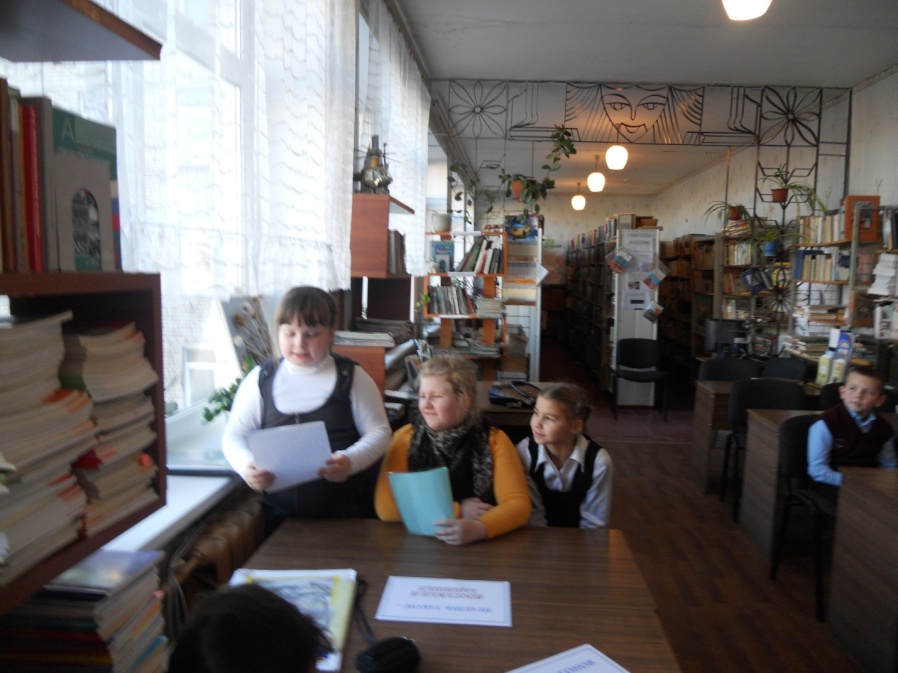 *право на свободу передвижения.*право не быть подвергнутым пыткам.*право на владение имуществом.(Ответы детей)Задание 10.Следующая статья 24-я звучит так: «Каждый человек имеет право на труд, свободный выбор работы, справедливые условия труда. И каждый имеет право на отдых».В каких сказках вы встречали нарушение этой статьи? (Ш.Перро «Золушка», С.Маршак «Двенадцать месяцев»)Задание 11.Библиотекарь: А нарушается ли  чье-то право в сказке «Аладдин и волшебная лампа»? Я сейчас прочитаю маленький отрывок из этой сказки: «Аладдин поднял лампу и вдруг раздался громовой голос:-О, владыка лампы, я к твоим услугам. Я Маймун , сын шазмхураша. Я раб лампы и раб того, кто  ею  владеет. Требуй от меня что хочешь.»(Ответы детей).Библиотекарь: Ответ на этот вопрос мы найдем с вами в статье 4 Декларации прав человека. Звучит она так: «Никто не должен содержаться в рабстве или подневольном состоянии. Рабство и работорговля запрещены во всех видах».Задание 12.Библиотекарь: Продолжите, пожалуйста, мою мысль: съев Красную шапочку, Серый волк посягнул на… (Личную неприкосновенность, на жизнь и свободу. Об этих правах говорится в статье 13 Декларации).(Ответы детей)Задание 13.Помните, как начинается сказка К.Чуковского «Бармалей»? «Маленькие дети! Ни за что на свете не ходите в Африку гулять! В Африке акулы, в Африке гориллы, в Африке большие злые крокодилы. Будут вас кусать, бить и обижать. Не ходите дети в Африку гулять.»В этой сказке нарушены чьи-то  права? («Каждый человек, где бы он ни находился, должен быть защищен законом» гласит статья 6 Декларации прав человека).(Ответы детей).Задание 14.Библиотекарь: Вспомним сказку С.Маршака «Двенадцать месяцев» и выберите правильное окончание следующей фразы «Отправив падчерицу зимней ночью в лес за подснежниками, мачеха…*отправила падчерицу в изгнание.*заставила покинуть родительский дом за совершение преступления.*подвергла бесчеловечному, жестокому обращению.(Ответы детей).Библиотекарь: Вот вы и познакомились со Всеобщей декларацией прав человека и знаете, какими правами вы обладаете. Но не забудьте о том, что, кроме прав, каждый человек имеет обязанности перед обществом, в котором он живет.